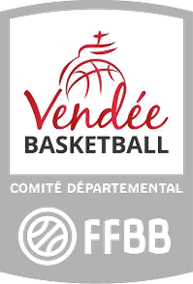 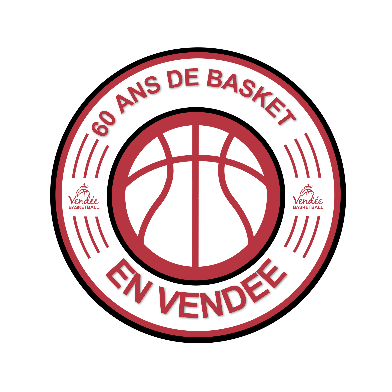 POLE FORMATIONREUNION DES SALARIE(E)S DE CLUBSPOLE FORMATIONREUNION DES SALARIE(E)S DE CLUBSPOLE FORMATIONREUNION DES SALARIE(E)S DE CLUBSThématique : ☐ ADMINISTRATION ET FINANCES ☒ FORMATION☐ JEUNESSE ☐ COMPÉTITIONS ☐ DEVELOPPEMENTDestinataires :  ☒ Présidents☒ Secrétaires☐ Trésoriers☒ Salarié(e)s des clubsNombre de pages : 1                     Nombre de pièce jointe :Nombre de pages : 1                     Nombre de pièce jointe :Nombre de pages : 1                     Nombre de pièce jointe :☒ Information ☒ Action à mener par le destinataire : inscription salarié(e) à la réunion☒ Information ☒ Action à mener par le destinataire : inscription salarié(e) à la réunion☒ Information ☒ Action à mener par le destinataire : inscription salarié(e) à la réunionMadame La Présidente, Monsieur le Président,Dans le cadre du projet du Comité, nous souhaitons rassembler l’ensemble des salarié-e-s vendéens. Notre ambition est de présenter, partager, mutualiser et projeter les actions « Basket » pour la fin de saison et la saison prochaine.Lors de cette journée, nous aborderons les thèmes suivants : Projet 2024-2028Déploiement BF 2024-2025Formation du Joueur et de la JoueuseContenus TechniquesConsignes 2024-2025Cette réunion aura lieu le mardi 25 juin 2024, probablement de 9h00 à 16h30.Le lieu et les horaires sont en cours d’ajustement afin de s’adapter à l’emploi du temps de l’équipe de France Féminine de Basketball et de son encadrement.Nous vous invitons à inscrire vos salarié-e-s par l’intermédiaire du lien Forms suivant : https://forms.office.com/e/r7rRM5A4RW Le Comité de Vendée de Basketball prendra en charge leur repas.Par avance, nous vous remercions de lui permettre de participer à ces moments de cohésion et de partage. Les salariés connus de nos fichiers vont recevoir cette invitation. Merci également de permettre à vos futurs salarié-e-s de participer à ce moment.Dans cette attente, recevez, Madame La Présidente, Monsieur le Président, nos sincères salutations.Rédacteur Vérificateur Approbateur Florent DAHERON,Conseiller Technique FédéralDamien SIMONNET,DirecteurJonathan POIRAUD,Vice-Président en charge du Pôle FormationsRéférence2024-06-03 – PFCS – REUNION DES SALARIES 25.06.2024 - FD2024-06-03 – PFCS – REUNION DES SALARIES 25.06.2024 - FD